หลักฐานแสดงข้อมูลตัวชี้วัด2.3.1 ความไม่มั่นคงด้านอาหารและความหิวโดยของนักศึกษา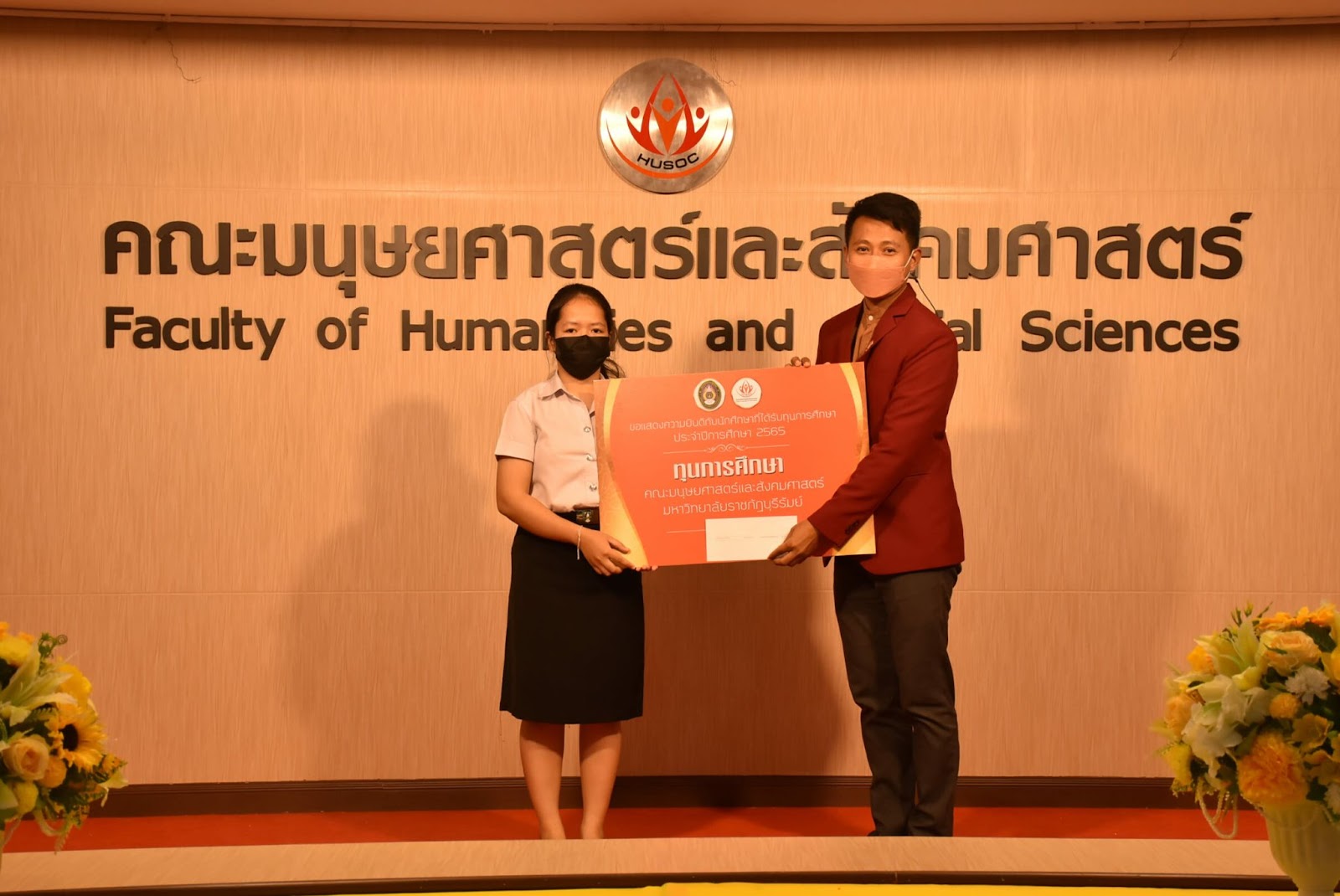 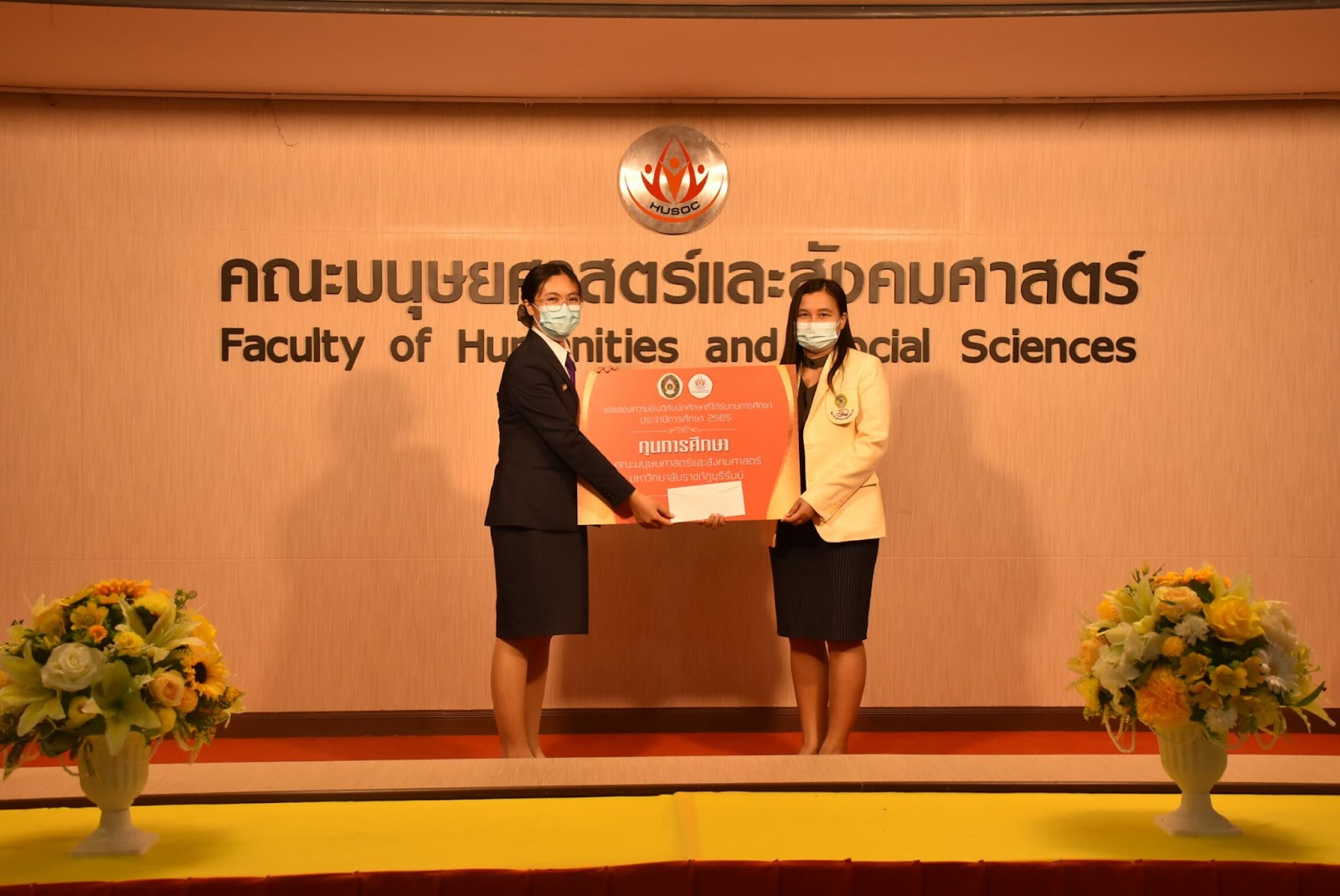 